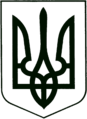 УКРАЇНА
МОГИЛІВ-ПОДІЛЬСЬКА МІСЬКА РАДА
ВІННИЦЬКОЇ ОБЛАСТІВИКОНАВЧИЙ КОМІТЕТ                                                           РІШЕННЯ №467Від 29.12.2022р.                                              м. Могилів-ПодільськийПро встановлення плати для батьків за харчування дітей у закладах дошкільної освіти Могилів-Подільської міської територіальної громади Могилів-Подільського району Вінницької області у 2023 роціКеруючись ст. 28 Закону України «Про місцеве самоврядування в Україні», ст.ст. 33, 35 Закону України «Про дошкільну освіту», постановою Кабінету Міністрів України від 24.03.2021 року №305 «Про затвердження норм та Порядку організації харчування у закладах освіти та дитячих закладах оздоровлення та відпочинку», наказом Міністерства освіти і науки України від 21.11.2002 року №667 «Про затвердження Порядку встановлення плати для батьків за перебування дітей у державних і комунальних дошкільних та інтернатних навчальних закладах», наказом Міністерства охорони здоров’я України від 05.11.2021 року №2441 «Про затвердження рекомендованого Примірного чотиритижневого сезонного меню рекомендованого для організації триразового харчування дітей віком від 1 до 6 (7) років в закладах освіти та інших організованих дитячих колективах на осінній період», -                             виконком міської ради ВИРІШИВ:	     1. Затвердити вартість харчування денної норми на одну дитину (віком від 1 до 3 років) в закладах дошкільної освіти Могилів-Подільської міської територіальної громади Могилів-Подільського району Вінницької області в сумі 39,00 грн, згідно з розрахунком, відповідно до постанови Кабінету Міністрів України від 24.03.2021 року №305. 	     2. Затвердити вартість харчування денної норми на одну дитину (віком від 3 до 4 років) в закладах дошкільної освіти Могилів-Подільської міської територіальної громади Могилів-Подільського району Вінницької області в сумі 40,00 грн, згідно з розрахунком, відповідно до постанови Кабінету Міністрів України від 24.03.2021 року №305. 	     3. Затвердити вартість харчування денної норми на одну дитину (віком від 4 до 6 (7) років) в закладах дошкільної освіти Могилів-Подільської міської територіальної громади Могилів-Подільського району Вінницької області в сумі 52,00 грн, згідно з розрахунком, відповідно до постанови Кабінету Міністрів України від 24.03.2021 року №305.            4. Встановити розмір плати для батьків дітей міста за харчування в закладах дошкільної освіти Могилів-Подільської міської територіальної громади Могилів-Подільського району Вінницької області від затвердженої вартості харчування денної норми на одну дитину:- 21 грн - діти віком від 1 до 3 років; - 22 грн - діти віком від 3 до 4 років;- 29 грн - діти віком від 4 до 6 (7) років.	 5. Встановити розмір плати для батьків дітей сільської місцевості за харчування в закладах дошкільної освіти Могилів-Подільської міської територіальної громади Могилів-Подільського району Вінницької області від затвердженої вартості харчування денної норми на одну дитину:- 16 грн - діти віком від 1 до 3 років; - 16 грн - діти віком від 3 до 4 років;- 21 грн - діти віком від 4 до 6 (7) років.     6. Дане рішення опублікувати на офіційному вебсайті Могилів-Подільської міської ради.     7. Дане рішення вступає в дію з 01.01.2023 року.     8. З 01.01.2023 року визнати таким, що втратило чинність рішення виконавчого комітету Могилів-Подільської міської ради від 10.01.2022 року №2 «Про встановлення плати для батьків за харчування дітей у закладах дошкільної освіти Могилів-Подільської міської територіальної громади Могилів-Подільського району Вінницької області у 2022 році».     9. Контроль за виконанням даного рішення покласти на заступника міського голови з питань діяльності виконавчих органів Слободянюка М.В..         Міський голова                                                      Геннадій ГЛУХМАНЮК